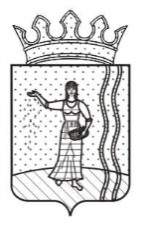 СОВЕТ ДЕПУТАТОВЗАВОДО-ТЮШЕВСКОГО СЕЛЬСКОГО ПОСЕЛЕНИЯОКТЯБРЬСКОГО МУНИЦИПАЛЬНОГО РАЙОНА ПЕРМСКОГО КРАЯ                                                         Р Е Ш Е Н И Е                                        16.12.2013                                                                                               № 38Об утверждении Порядка размещения сведений о доходах, расходах, об имуществе и обязательствах имущественного характера лиц, замещающих муниципальные должности, муниципальных служащих Заводо-Тюшевского сельского поселения Октябрьского муниципального района и членов их  семей на официальном сайте Октябрьского муниципального района Пермского края и предоставления этих сведений средствам массовой информации для опубликования        Во исполнение Федерального закона от 25 декабря . № 273-ФЗ «О противодействии коррупции», в соответствии с Указами Президента Российской Федерации от 18 мая . № 557 «Об утверждении Перечня должностей федеральной государственной службы, при назначении на которые граждане и при замещении которых федеральные государственные служащие обязаны представлять сведения о своих доходах, об имуществе и обязательствах имущественного характера, а также сведения о доходах, об имуществе и обязательствах имущественного характера своих супруги (супруга) и несовершеннолетних детей», от 08 июля . № 613 "Вопросы противодействия  коррупции»,  Законом  Пермского  края  от 30 декабря . № 382-ПК «О противодействии коррупции в Пермском крае», руководствуясь  Уставом  Заводо-Тюшевского сельского поселения Октябрьского муниципального района Пермского краяСовет депутатов РЕШАЕТ:         1. Утвердить прилагаемый Порядок размещения сведений о доходах, расходах, об имуществе и обязательствах имущественного характера лиц, замещающих муниципальные должности, муниципальных служащих Заводо-Тюшевского сельского поселения Октябрьского муниципального района и членов их семей на официальном сайте Октябрьского муниципального района Пермского края и предоставления этих сведений средствам массовой информации для опубликования.                2.Настоящее решение вступает в силу с момента  обнародования.         3.Контроль за исполнением  решения оставляю за собой.Глава Заводо-ТюшевскогоСельского поселения                                                                        Г.А.НасретдиновУТВЕРЖДЕНрешением Совета депутатовЗаводо-Тюшевского сельского поселенияОктябрьского муниципального районаПермского края от  16.12.2013 № 38 Порядок размещения сведений о доходах, расходах, об имуществе и обязательствах имущественного характера лиц, замещающих муниципальные должности, муниципальных служащих Заводо-Тюшевского сельского поселения Октябрьского муниципального района и членов их семей на официальном сайте Октябрьского муниципального района Пермского края и предоставления этих сведений средствам массовой информации для опубликования1. Порядок размещения сведений о доходах, расходах, об имуществе и обязательствах имущественного характера лиц, замещающих муниципальные должности, муниципальных служащих Заводо-Тюшевского сельского поселения Октябрьского муниципального района и членов их семей на официальном сайте Октябрьского муниципального района Пермского края и предоставление этих сведений средствам массовой информации для опубликования (далее – Порядок), определяет перечень сведений подлежащих размещению на официальном сайте и перечень сведений, публикация которых запрещена, кроме того настоящим Порядком устанавливаются обязанности работников, ответственных за кадровую работу в органах местного самоуправления Октябрьского муниципального района по размещению сведений о доходах, расходах, об имуществе и обязательствах имущественного характера лиц, замещающих муниципальные должности, муниципальных служащих, их супругов и несовершеннолетних детей (далее - сведения о доходах, об имуществе и обязательствах имущественного характера) на официальном сайте Октябрьского муниципального района Пермского края (далее – официальный сайт), а также по предоставлению этих сведений средствам массовой информации для опубликования в связи с их запросами.2. На официальном сайте размещаются и средствам массовой информации (по их запросу) предоставляются для опубликования следующие сведения о доходах,  расходах, об имуществе и обязательствах имущественного характера служащих (работников), замещающих должности муниципальных служащих, замещение которых влечет за собой размещение таких сведений, а также сведений о доходах, расходах, об имуществе и обязательствах имущественного характера  его супруги (супругу) и несовершеннолетних детей;а) перечень объектов недвижимого имущества, принадлежащих лицу, замещающему муниципальную должность (муниципальному служащему), его супруге (супругу) и несовершеннолетним детям на праве собственности или находящихся в их пользовании, с указанием вида, площади и страны расположения каждого из них;б) перечень транспортных средств с указанием вида и марки, принадлежащих на праве собственности лицу, замещающему муниципальную должность (муниципальному служащему), его супруге (супругу) и несовершеннолетним детям;в) декларированный годовой доход лица, замещающего муниципальную должность (муниципального служащего), его супруги (супруга) и несовершеннолетних детей.г) сведения об источниках получения средств, за счет которых совершена сделка по приобретению земельного участка, другого объекта недвижимого имущества, транспортного средства, ценных бумаг, акций (долей участия, паев в уставных (складочных) капиталах организаций), если сумма сделки превышает общий доход служащего (работника) и его супруги (супруга) за три последних года, предшествующих совершению сделки.3. В размещенном на официальном сайте и предоставляемых средствам массовой информации для опубликования сведениях о доходах, расходах, об имуществе и обязательствах имущественного характера запрещается указывать:а) иные сведения (кроме указанных в пункте 2 настоящего Порядка) о доходах лица, замещающего муниципальную должность (муниципального служащего), его супруги (супруга) и несовершеннолетних детей, об имуществе, принадлежащем на праве собственности названным лицам, и об их обязательствах имущественного характера;б) персональные данные супруги (супруга), детей и иных членов семьи лица, замещающего муниципальную должность (муниципального служащего);в) данные, позволяющие определить место жительства, почтовый адрес, телефон и иные индивидуальные средства коммуникации лица, замещающего муниципальную должность (муниципального служащего), его супруги (супруга), детей и иных членов семьи;г) данные, позволяющие определить местонахождение объектов недвижимого имущества, принадлежащих лицу, замещающему муниципальную должность (муниципальному служащему),  его супруге (супругу), детям, иным членам семьи на праве собственности или находящихся в их пользовании;д) информацию, отнесенную к государственной тайне или являющуюся конфиденциальной.4. Сведения о доходах, расходах, об имуществе и обязательствах имущественного характера, указанные в пункте 2 настоящего Порядка, за весь период замещения лицом, замещающим муниципальную должность (муниципальным служащим), замещение которых влечет за собой размещение его сведений о доходах, расходах, об имуществе и обязательствах имущественного характера, а также сведения о доходах, расходах, об имуществе и обязательствах имущественного характера его супруги (супруга) и несовершеннолетних детей находятся на официальном сайте Октябрьского муниципального района Пермского края и ежегодно обновляются в течение 14 рабочих дней со дня истечения срока, установленного для их подачи.5. Размещение на официальном сайте сведений о доходах, расходах, об имуществе и обязательствах имущественного характера, указанных в пункте 2 настоящего Порядка, обеспечивается работниками, ответственными за кадровую работу в органах местного самоуправления Октябрьского муниципального района6. Работник, ответственный за кадровую работу в органах местного самоуправления Октябрьского муниципального района:а) в течение трех рабочих дней со дня поступления запроса от средства массовой информации сообщают о нем лицу, замещающему муниципальную должность (муниципальному служащему), в отношении которого поступил запрос;б) в течение семи рабочих дней со дня поступления запроса от средства массовой информации обеспечивают предоставление ему сведений, указанных в пункте 2 настоящего Порядка, в том случае, если запрашиваемые сведения отсутствуют на официальном сайте.7. Работник, ответственный за кадровую работу в органах местного самоуправления Октябрьского  муниципального района, несет в соответствии с законодательством Российской Федерации ответственность за несоблюдение настоящего Порядка, а также за разглашение сведений, отнесенных к государственной тайне или являющихся конфиденциальными.Приложение    к Порядку размещения сведений о доходах, расходах, об имуществе и обязательствах имущественного характера лиц, замещающих муниципальные должности, муниципальных служащих Заводо-Тюшевского сельского поселения Октябрьского муниципального района и членов их семей на официальном сайте Октябрьского муниципального района Пермского края и предоставления этих сведений средствам массовой информации для опубликования, утвержденному решением Совета депутатов Заводо-Тюшевского сельского поселения  Октябрьского муниципального района Пермского края от   16.12.2013 № 38<1> Указывается только Ф.И.О. муниципального служащего, Ф.И.О. супруга(и) и несовершеннолетних детей не указываются.<2> Например, жилой дом, земельный участок, квартира и т.д.<3> Россия или иная страна (государство).<4> Указывается только если сумма сделки превышает общий доход принадлежащих лицу, замещающему муниципальную должность (муниципальному служащему), его супруге  (супругу), за три последних года, предшествующих совершению сделки.<5> Указать, сын или дочь. Фамилия, имя,
отчество     
муниципального 
служащего <1>Деклари-
рованный
годовой 
доход за
______ г. 
(тыс.   
руб.)   Перечень объектов   
недвижимости,     
принадлежащих на праве 
собственности     Перечень объектов   
недвижимости,     
принадлежащих на праве 
собственности     Перечень объектов   
недвижимости,     
принадлежащих на праве 
собственности     Перечень объектов   
недвижимости,     
находящихся в     
пользовании      Перечень объектов   
недвижимости,     
находящихся в     
пользовании      Перечень объектов   
недвижимости,     
находящихся в     
пользовании      Транспортные 
средства,  
принадлежащие
на праве   
собственностиТранспортные 
средства,  
принадлежащие
на праве   
собственности  Сведения об источниках получения средств, за счет которых совершена сделка по приобретению земельного участка, другого объекта недвижимого имущества, транспортного средства, ценных бумаг, акций (долей участия, паев в уставных (складочных) капиталах организаций), <4>    Фамилия, имя,
отчество     
муниципального 
служащего <1>Деклари-
рованный
годовой 
доход за
______ г. 
(тыс.   
руб.)   вид    
объектов    
недви- 
жимости <2>площадь
(кв. м)страна 
распо- 
ложения
<3>    вид    
объектов    
недви- 
жимостиплощадь
(кв. м)страна 
распо- 
ложениявид марка   Сведения об источниках получения средств, за счет которых совершена сделка по приобретению земельного участка, другого объекта недвижимого имущества, транспортного средства, ценных бумаг, акций (долей участия, паев в уставных (складочных) капиталах организаций), <4>    1234567891011Супруг(а)    Несовершен-  
нолетний     
ребенок <5>  Несовершен-  
нолетний     
ребенок      Супруг(а)    Несовершен-  
нолетний     
ребенок      